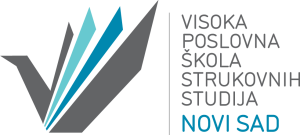 DNEVNIK STRUČNE PRAKSENovi SadPodaci o studentuPodaci o organizaciji u kojoj se obavlja stručna praksaUputstvo za vođenje dnevnika stručne prakseStudenti su u obavezi da za vreme obavljanja stručne prakse vode Dnevnik stručne prakse u kojem opisuju aktivnosti i radne zadatke koji su obuhvaćeni stručnom praksom. Student je dužan da vodi beleške o saržaju i radnim aktivnostima svakog dana prakse.Nakon završetka prakse student Dnevnik stručne prakse overava potpisom mentora/kontakt osobe zadužene za praksu u organizaciji u kojoj je praksa obavljena i potpisom Centra za razvoj karijere. Student pored Formulara za stručnu praksu treba da: popuni elektronski evaluacioni formular za stručnu praksu (dostupan online), da obezbedi popunjavanje elektronskog evaluacionog formulara o realizaciji stručne prakse i angažovanosti kandidata od strane mentora u organizaciji (dostupan online).Nakon navedenog student predaje Dnevnik prakse mentoru u Školi prilikom polaganja ispita Stručna praksa.PODACI O PREDATOM DNEVNIKU PRAKSEPrezime i ime, broj indeksa:Broj telefonaE-mail adresa:Smer:Godina studija:Naziv predmeta (Tema):Mentor:Napomena:Organizacija:Adresa:Kontakt osoba zadužena za stručnu praksu:Mentor u organizaciji:Datum početka prakse:Datum završetka prakse:Napomena:Ime i prezimePotpis (i pečat)Student:Mentor u Školi:Mentor u Organizaciji:Centar za razvoj karijere:Povratna informacija od strane studenta (popunjen online formular):DANEPovratna informacija od mentora iz organizacije (popunjen online formular):DANEOveren Obrazac stručne prakse:DA NEDatum predaje Dnevnika prakse:dan prakseDatum:Sadržaj i opis radaSadržaj i opis radaNapomena: Formu kopirati u zavisnosti od broja dana provedenih na praksi (napomena se briše) Napomena: Formu kopirati u zavisnosti od broja dana provedenih na praksi (napomena se briše) dan prakseDatum:Sadržaj i opis radaSadržaj i opis radaNapomena: Formu kopirati u zavisnosti od broja dana provedenih na praksi (napomena se briše) Napomena: Formu kopirati u zavisnosti od broja dana provedenih na praksi (napomena se briše) dan prakseDatum:Sadržaj i opis radaSadržaj i opis radaNapomena: Formu kopirati u zavisnosti od broja dana provedenih na praksi (napomena se briše) Napomena: Formu kopirati u zavisnosti od broja dana provedenih na praksi (napomena se briše) dan prakseDatum:Sadržaj i opis radaSadržaj i opis radaNapomena: Formu kopirati u zavisnosti od broja dana provedenih na praksi (napomena se briše) Napomena: Formu kopirati u zavisnosti od broja dana provedenih na praksi (napomena se briše) 